 		        Dells Waterpark Classic, March 13-15, 2020                          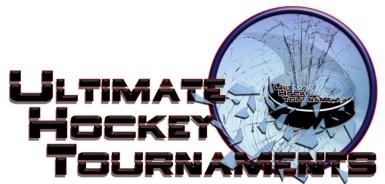       Peewee Division 		     Tournament Format       Three teams, with each team playing two preliminary round games. At the conclusion of preliminary round,                                Third plays Second and winner goes to the Championship against the first seed.  Standings		Game Results	TeamPoints Gm1Points Gm2Points Gm3Tiebreakers St. Joseph Griffins1225 South Central Cyclones1001Fri    8:15    8:15PmBaraboo Pierce RinkBaraboo Pierce RinkBaraboo Pierce RinkCyclonesCyclonesCyclones22vs.vs.vs.St. JosephSt. Joseph2Sat  2:00  2:00PmDells Poppy RinkDells Poppy RinkDells Poppy RinkDells Poppy RinkSt. JosephSt. Joseph33vs.vs.vs.CyclonesCyclones0Sun  11:15  11:15AmBaraboo Pierce RinkBaraboo Pierce RinkBaraboo Pierce RinkBaraboo Pierce RinkCyclonesCyclonesCyclones3vs.vs.vs.St. JosephSt. Joseph5            ** HOME **            ** HOME **            ** HOME **          *** AWAY ***          *** AWAY ***